Commission on Student Well Being MinutesAssociated Students 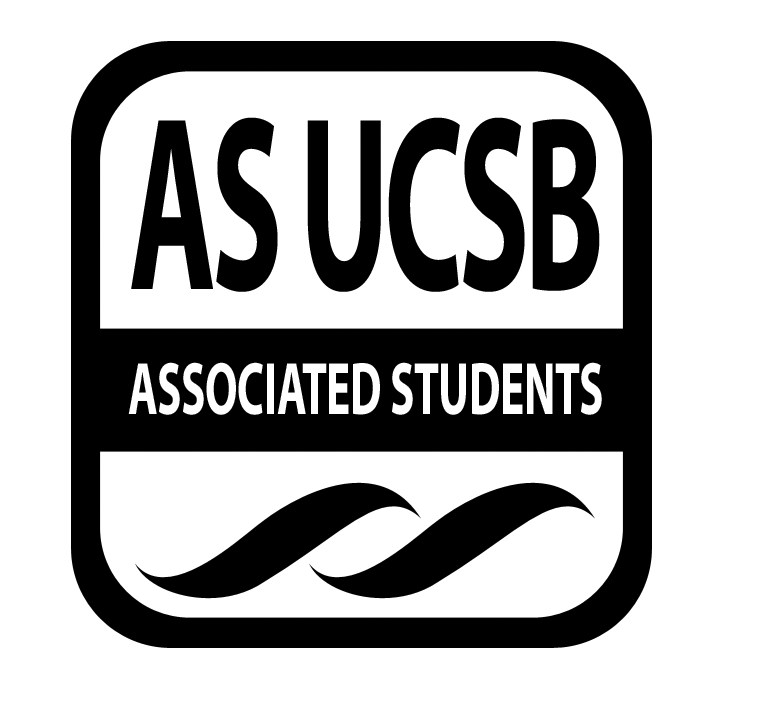 10/15/14, 8:00 pm SRB: American Indian Resource Center CALL TO ORDER:  Nimrita, Call to order at 8:05pmA. MEETING BUSINESSRoll Call Acceptance of Excused Absences Acceptance of Proxies B. PUBLIC FORUMAnnouncements/Information/IntroductionsAlex Hill: Mental Health Testimony for items on today’s agenda (out of order)Appreciations/ConcernsRequest to have item added to today’s agendaREPORTS  Advisor’s Report Chair's Report(s) Group Project/Member Report(s)ACCEPTANCE of AGENDA/CHANGES to AGENDA a) Emergency Situation -- the issue falls within ten days from this meeting. b) Deadline -- if the issue arose after the agenda deadline and must be acted on before the next scheduled meeting.ACCEPTANCE of ACTION SUMMARY/MINUTESApproval of our Action Summary/Minutes from 10/8:MOTION/SECOND: Bradley, LaurenMOTION LANGUAGE:  "I motion to approve the minutes from October 8th, 2014”ACTION: PASSED BY CONSENTACTION ITEMS F-1. Old Business:  Items that were continued from some previous meeting date to this date for further discussion, usually after new research/information which was not available at the previous meeting.Remarks on Pardall Carnival: should’ve had a trash, bought too much soil (returned extra), more seeds next time, jeopardy board had some too easy questions (gave away too much stuff), ran out of stress hearts, I had fun!Approval/Consideration of COSWB Tablecloth: KimEvent Name: General usage in tabling and commission eventsred color with COSWB logo in front middle Kim will take action and return back with more info next weekApproval/Consideration of Printing new business cards (200-300): Bradley/JoelEvent Name: General usage in tabling, commission events, and publicity template for cards is on FB (send to Publicity) waiting on requisition form and check in advanceBradley will take action this weekF-2 New BusinessApproval/Consideration of Meet Your Neighbor DayEvent Name: Meet Your Neighbor DayThis Saturday, October 18th, from 1-4pm tabling activities; mini basketballmeet someone new, if you both make a basket, you win a prizeneed three bouncy balls and a hula hoopKim will bring a hula hoop and bouncy ballswho is available to table; 1-2pm: Kim, Bradley, Michelle2-3pm: Bradley, Lindsey, Kareena (2:30)3-4pm: Lauren, Kareena will reply to Louis Mariano, Community Development Coordinator: MichelleMOTION/SECOND: Nimrita/LindseyMOTION LANGUAGE:  "I motion to spend no more than $40 to buy supplies for Meet Your Neighbor Day.”ACTION: Motion passed by consentAdvisor/Staff recommendation/instruction/request: Responsible for Follow-through: KimAdditional approval required?  YesApproval/Consideration of Flyers for Yoga Series  Event Name: Monday Yoga Series Construction, printing, and distribution of flyers MOTION/SECOND: Lauren/JoelMOTION LANGUAGE:  "I motion to spend no more than $10 for a digiknow publicizing the yoga series for the 22nd.”ACTION: Motion passed by consentAdvisor/Staff recommendation/instruction/request: Responsible for Follow-through: Bradley/JoelAdditional approval required?  YesDISCUSSION ITEMS G-1.  Consideration of Updates on New COSWB Gear: t-shirts, tanks, jackets, sweats, water bottles, stress hearts, stickers, pens, etc Tentative Overall Budget for Gear is: undecidedTentative Number of t-shirts, tanks, jackets dependent on pricing (postponed) will speak with designer company on discounts for bulk ordering Lindsey will begin reorder the stress hearts and negotiate pricing (started, roughly 50 cents each)500 stress hearts Ashley and Marisa will begin order of stickers and pens and negotiate pricing (haven’t started yet, will report back next week)500 stickers 200 pens Advisor/Staff recommendation/instruction/request: Responsible for Follow-through: Ashley, Marisa, LindseyG-2.  Consideration of Outreach Event on Tuesday, October 21st from 1-3pmTabling;1-2pm; Ashley, Marisa, Kareena, Lindsey (backup)2-3pm; Ashley, Marisa, Joel, Lindsey (backup)passing out flowers (carnations? daisies?) with attached complimentsneed to buy flowers (150) and make a poster (Joel)Advisor/Staff recommendation/instruction/request: Responsible for Follow-through: Ashley/MarisaG-3.  We will have an extra meeting on Friday, October 17th from 6-7:30pm to have more time to discuss future things.REMARKSADJOURNMENT: 8:56pmNameNote: absent (excused/not excused)arrived late (time)departed early (time)proxy (full name)NameNote:absent (excused/not excused)arrived late (time)departed early (time)proxy (full name)Nimrita Singh presentKareena HundalpresentLauren Nagra presentBreanna CasaspresentMichelle ChioupresentMarisa Pontrelliabsent (not excused)Kathryn Levine 	presentAshley Rahbarpourpresent (late, 8:10)Lindsey JesbergpresentJoel KimpresentKim LiaopresentBradley Whittakerpresent